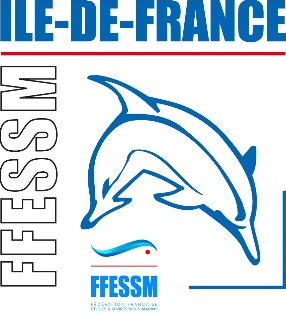 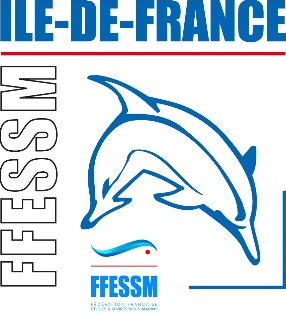 Colloque « Sport Santé » FFESSM Île-de FranceSamedi 7 mars 2020 – Base fédérale de Beaumont-sur-OiseLa FFESSM Ile-de-France et le sport santé : vers une évolution des pratiques ?Ce colloque pour aborder le sport santé sous tous ses aspects, à travers une journée en deux temps :Matin : la plongée, au cœur du sport santéAprès-midi : la plongée, entre bonnes pratiques et pratiques préventives__________________________________________________________________________________8h30/9h00 	Accueil__________________________________________________________________________________9h00	Introduction de Francis Merlo, Président de la FFESSM Ile-de-France, Président-adjoint FFESSMIntroduction  de la matinée : la plongée, au cœur du sport santé (Docteur Bernard Pillet, président de la commission médicale régionale FFESSM Ile-de-France, instructeur régional honoraire FFESSM)La FFESSM couvre les 4 axes de la Stratégie Nationale Sport Santé 2019-2024 :La promotion de la santé et du bien-être par l’activité physique et sportiveLe développement et le recours à l’activité physique adaptée à visée thérapeutiqueLa protection de la santé des sportifs et le renforcement de la sécurité des pratiquantsLe renforcement et la diffusion des connaissances9h30	Quelques actions phares, en cours, en matière de sport santé9h30/10h10	Plongée et prise en charge du stress post traumatique – Médecin-chef des services Marion Trousselard (Médecin Chef du Département Neurosciences et Sciences Cognitives - Unité Neurophysiologie du Stress - IRBA (Institut de recherche biomédicale des armées))10h10/10h50	Une application directe : Plongée et cancers – Professeur Jean-Pierre Lotz (Chef du service d'Oncologie Médicale et de Thérapie Cellulaire, DMU de cancérologie - APHP Sorbonne Université, Coordonnateur IDF du DESC de cancérologie, Président de la Collégiale des Oncologues APHP) __________________________________________________________________________________10h50/11h05	Pause__________________________________________________________________________________11h05/11h45 	Les formations en matière de  Sport Santé – Emile Bénizeau (Chargé de mission Santé & Juridique - Coordinateur Île-de-France – Comité Régional Olympique et Sportif d’Ile-de-France) 11h45/12h25 	Le référencements Sport Santé d’un club - Emile Bénizeau__________________________________________________________________________________12H30/14H Repas/Buffet__________________________________________________________________________________14h00	Introduction de l’après-midi : La plongée entre bonnes pratiques et pratiques préventives14h00/14h20		L’accidentalité en plongée (données globales, analyses, enseignement) et Retour d’Expérience en Ile-de-France - Jérôme Hladky (Conseiller Technique Sport National Plongée et sports subaquatiques, DRJSCS Ile-de-France, Ministères des sports)14h20/15h00	Présentation de 2 cas d’événements survenus en plongée Un ADD en fosse (20’) : retour d’expérience - Arnaud Mélèse, référent REX Ile-de-FranceRetard dans la prise en charge d’un accident - Jérôme Hladky15h00/15h20		Plongée, hygiène de vie et âge	: gérer au mieux un séjour plongée (voyage, rythme de vie et de plongée, fatigue, âge) __________________________________________________________________________________15h20/15h35 Pause__________________________________________________________________________________15h35/15h55		Déni d’accident et retard de prise en charge : bien prendre en charge un accidenté (de l’alerte à l’évacuation : bien orienter la victime)		15h55/16h15		Règles de sécurité, de bon sens, risques acceptés et prévention - François Paulhac, Référent Secourisme, Instructeur National FFESSM16h15/16h35		Les bons réflexes en matière de sécurité/prévention - Renaud Brar, Instructeur national FFESSM, 16h35  		Questions et clôture du colloque 17h00		Fin des travaux/Verre de l’amitiéInscription : bulletin d’inscription à retourner à marie.borre@ffessm-cif.frParticipation aux frais : 25€ (buffet du midi inclus)Programme